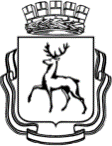 АДМИНИСТРАЦИЯ ГОРОДА НИЖНЕГО НОВГОРОДАМуниципальное бюджетное общеобразовательное учреждение«Школа № 160»РАБОЧАЯ ПРОГРАММААСТРОНОМИЯ11 КЛАСС(приложение к основной образовательной программе среднего общего образования)Нижний НовгородПланируемые результаты усвоения учебного предмета Планируемые метапредметные результаты Метапредметные результаты освоения основной образовательной программы представлены тремя группами универсальных учебных действий (УУД).1.Регулятивные универсальные учебные действияВыпускник научится:- самостоятельно определять цели, задавать параметры и критерии, по которым можно определить, что цель достигнута;- оценивать возможные последствия достижения поставленной цели в деятельности, собственной жизни и жизни окружающих людей, основываясь на соображениях этики и морали;- ставить и формулировать собственные задачи в образовательной деятельности и жизненных ситуациях;- оценивать ресурсы, в том числе время и другие нематериальные ресурсы, необходимые для достижения поставленной цели;- выбирать путь достижения цели, планировать решение поставленных задач, оптимизируя материальные и нематериальные затраты;- организовывать эффективный поиск ресурсов, необходимых для достижения поставленной цели;- сопоставлять полученный результат деятельности с поставленной заранее целью.2.Познавательные универсальные учебные действияВыпускник научится:- искать и находить обобщенные способы решения задач, в том числе, осуществлять развернутый информационный поиск и ставить на его основе новые (учебные и познавательные) задачи;- критически оценивать и интерпретировать информацию с разных позиций, распознавать и фиксировать противоречия в информационных источниках;- использовать различные модельно-схематические средства для представления существенных связей и отношений, а также противоречий, выявленных в информационных источниках;- находить и приводить критические аргументы в отношении действий и суждений другого; спокойно и разумно относиться к критическим замечаниям в отношении собственного суждения, рассматривать их как ресурс собственного развития;- выходить за рамки учебного предмета и осуществлять целенаправленный поиск возможностей для широкого переноса средств и способов действия;- выстраивать индивидуальную образовательную траекторию, учитывая ограничения со стороны других участников и ресурсные ограничения;- менять и удерживать разные позиции в познавательной деятельности.3.Коммуникативные универсальные учебные действияВыпускник научится:- осуществлять деловую коммуникацию как со сверстниками, так и со взрослыми (как внутри образовательной организации, так и за ее пределами), подбирать партнеров для деловой коммуникации исходя из соображений результативности взаимодействия, а не личных симпатий;- при осуществлении групповой работы быть как руководителем, так и членом команды в разных ролях (генератор идей, критик, исполнитель, выступающий, эксперт и т.д.);- координировать и выполнять работу в условиях реального, виртуального и комбинированного взаимодействия;- развернуто, логично и точно излагать свою точку зрения с использованием адекватных (устных и письменных) языковых средств;- распознавать конфликтогенные ситуации и предотвращать конфликты до их активной фазы, выстраивать деловую и образовательную коммуникацию, избегая личностных оценочных суждений.В результате изучения учебного предмета «Астрономия» на уровне среднего общего образования выпускник на базовом уровне научится:-воспроизводить сведения по истории развития астрономии, ее связях с физикой и математикой;-использовать полученные ранее знания для объяснения устройства и принципа работы телескопа.-воспроизводить горизонтальную и экваториальную системы координат;-воспроизводить определения терминов и понятий (созвездие, высота и кульминация звезд и Солнца, эклиптика, местное, поясное, летнее и зимнее время);-объяснять необходимость введения високосных лет и нового календарного стиля;-объяснять наблюдаемые невооруженным глазом движения звезд и Солнца на различных географических широтах, движение и фазы Луны, причины затмений Луны и Солнца;-применять звездную карту для поиска на небе определенных созвездий и звезд.-воспроизводить исторические сведения о становлении и развитии гелиоцентрической системы мира;-воспроизводить определения терминов и понятий (конфигурация планет, синодический и сидерический периоды обращения планет, горизонтальный параллакс, угловые размеры объекта, астрономическая единица);-вычислять расстояние до планет по горизонтальному параллаксу, а их размеры по угловым размерам и расстоянию;-формулировать законы Кеплера, определять массы планет на основе третьего (уточненного) закона Кеплера;-описывать особенности движения тел Солнечной системы под действием сил тяготения по орбитам с различным эксцентриситетом;-объяснять причины возникновения приливов на Земле и возмущений в движении тел Солнечной системы;-характеризовать особенности движения и маневров космических аппаратов для исследования тел Солнечнойсистемы.-формулировать и обосновывать основные положения современной гипотезы о формировании всех тел Солнечной системы из единого газопылевого облака;-определять и различать понятия (Солнечная система, планета, ее спутники, планеты земной группы, планеты-гиганты, кольца планет, малые тела, астероиды, планеты-карлики, кометы, метеороиды, метеоры, болиды, метеориты);-описывать природу Луны и объяснять причины ее отличия от Земли;-перечислять существенные различия природы двух групп планет и объяснять причины их возникновения;-проводить сравнение Меркурия, Венеры и Марса с Землей по рельефу поверхности и составу атмосфер, указывать следы эволюционных изменений природы этих планет;-объяснять механизм парникового эффекта и его значение для формирования и сохранения уникальной природы Земли;-описывать характерные особенности природы планет-гигантов, их спутников и колец;-характеризовать природу малых тел Солнечной системы и объяснять причины их значительных различий;-описывать явления метеора и болида, объяснять процессы, которые происходят при движении тел, влетающих в атмосферу планеты с космической скоростью;-описывать последствия падения на Землю крупных метеоритов;-объяснять сущность астероидно-кометной опасности, возможности и способы ее предотвращения.-определять и различать понятия (звезда, модель звезды, светимость, парсек, световой год);-характеризовать физическое состояние вещества Солнца и звезд и источники их энергии;-описывать внутреннее строение Солнца и способы передачи энергии из центра к поверхности;-объяснять механизм возникновения на Солнце грануляции и пятен;-описывать наблюдаемые проявления солнечной активности и их влияние на Землю;-вычислять расстояние до звезд по годичному параллаксу;-называть основные отличительные особенности звезд различных последовательностей на диаграмме «спектр — светимость»;-сравнивать модели различных типов звезд с моделью Солнца;-объяснять причины изменения светимости переменных звезд;-описывать механизм вспышек Новых и Сверхновых;-оценивать время существования звезд в зависимости от их массы;-описывать этапы формирования и эволюции звезды;-характеризовать физические особенности объектов, возникающих на конечной стадии эволюции звезд: белых карликов, нейтронных звезд и черных дыр.-объяснять смысл понятий (космология, Вселенная, модель Вселенной, Большой взрыв, реликтовое излучение);-характеризовать основные параметры Галактики (размеры, состав, структура и кинематика);-определять расстояние до звездных скоплений и галактик по цефеидам на основе зависимости «период — светимость»;-распознавать типы галактик (спиральные, эллиптические, неправильные);-сравнивать выводы А. Эйнштейна и А. А. Фридмана относительно модели Вселенной;-обосновывать справедливость модели Фридмана результатами наблюдений «красного смещения» в спектрах галактик;-формулировать закон Хаббла;-определять расстояние до галактик на основе закона Хаббла; по светимости Сверхновых;-оценивать возраст Вселенной на основе постоянной Хаббла;-интерпретировать обнаружение реликтового излучения как свидетельство в пользу гипотезы Горячей Вселенной;-классифицировать основные периоды эволюции Вселенной с момента начала ее расширения — Большого взрыва;-интерпретировать современные данные об ускорении расширения Вселенной как результата действия антитяготения «темной энергии» — вида материи, природа которой еще неизвестна.-систематизировать знания о методах исследования и современном состоянии проблемы существования жизни во Вселенной.Выпускник на базовом уровне получит возможность научиться:-приводить примеры: роли астрономии в развитии цивилизации, использования методов исследований в астрономии, различных диапазонов электромагнитных излучений для получения информации об объектах Вселенной, получения астрономической информации с помощью космических аппаратов и спектрального анализа, влияния солнечной активности на Землю;-описывать и объяснять: различия календарей, условия наступления солнечных и лунных затмений, фазы Луны, суточные движения светил, причины возникновения приливов и отливов; принцип действия оптического телескопа, взаимосвязь физико-химических характеристик звезд с использованием диаграммы "цвет-светимость", физические причины, определяющие равновесие звезд, источник энергии звезд и происхождение химических элементов, красное смещение с помощью эффекта Доплера;-характеризовать особенности методов познания астрономии, основные элементы и свойства планет Солнечной системы, методы определения расстояний и линейных размеров небесных тел, возможные пути эволюции звезд различной массы;- находить на небе основные созвездия Северного полушария, в том числе: Большая Медведица, Малая Медведица, Волопас, Лебедь, Кассиопея, Орион; самые яркие звезды, в том числе: Полярная звезда, Арктур, Вега, Капелла, Сириус, Бетельгейзе;- использовать компьютерные приложения для определения положения Солнца, Луны и звезд на любую дату и время суток для данного населенного пункта;-использовать приобретенные знания и умения в практической деятельности и повседневной жизни для:-понимания взаимосвязи астрономии с другими науками, в основе которых лежат знания по астрономии, отделение ее от лженаук;-оценивания информации, содержащейся в сообщениях СМИ, Интернете,научно-популярных статьях.Обеспечить достижение планируемых результатов освоения основной образовательной программы, создать основу для самостоятельного успешного усвоения обучающимися новых знаний, умений, видов и способов деятельности должен системно-деятельностный подход. В соответствии с этим подходом именно активность обучающихся признается основой достижения развивающих целей образования - знания не передаются в готовом виде, а добываются учащимися в процессе познавательной деятельности.В результате учебно-исследовательской и проектной деятельности выпускник получит представление:о философских и методологических основаниях научной деятельности и научных методах, применяемых в исследовательской и проектной деятельности;о таких понятиях, как «концепция», «научная гипотеза»,«метод», «эксперимент», «надежность гипотезы», «модель»,«метод сбора» и «метод анализа данных»;о том, чем отличаются исследования в гуманитарных областях от исследований в естественных науках;об истории науки;о новейших разработках в области науки и технологий;о правилах и законах, регулирующих отношения в научной, изобретательской и исследовательских областях деятельности (патентное право, защита авторского права и т. п.);о деятельности организаций, сообществ и структур, заинтересованных в результатах исследований и предоставляющих ресурсы для проведения исследований и реализации проектов (фонды, государственные структуры, краудфандинговые структуры и т. п.).Выпускник сможет:решать задачи, находящиеся на стыке нескольких учебных дисциплин (межпредметные задачи);использовать основной алгоритм исследования при решении своих учебно-познавательных задач;использовать основные принципы проектной деятельности при решении своих учебно-познавательных задач и задач, возникающих в культурной и социальной жизни;использовать элементы математического моделирования при решении исследовательских задач;использовать элементы математического анализа для интерпретации результатов, полученных в ходе учебно-исследовательской работы.С точки зрения формирования универсальных учебных действий, в ходе освоения принципов учебно-исследовательской и проектной деятельностей выпускник научится:формулировать научную гипотезу, ставить цель в рамках исследования и проектирования, исходя из культурной нормы и сообразуясь с представлениями об общем благе;восстанавливать контексты и пути развития того или иного вида научной деятельности, определяя место своего исследования или проекта в общем культурном пространстве;отслеживать и принимать во внимание тренды и тенденции развития различных видов деятельности, в том числе научных, учитывать их при постановке собственных целей;оценивать ресурсы, в том числе и нематериальные, такие, как время, необходимые для достижения поставленной цели;находить различные источники материальных и нематериальных ресурсов, предоставляющих средства для проведения исследований и реализации проектов в различных областях деятельности человека;вступать в коммуникацию с держателями различных типов ресурсов, точно и объективно презентуя свой проект или возможные результаты исследования, с целью обеспечения продуктивного взаимовыгодного сотрудничества;самостоятельно и совместно с другими авторами разрабатывать систему параметров и критериев оценки эффективности и продуктивности реализации проекта или исследования на каждом этапе реализации и по завершении работы;адекватно оценивать риски реализации проекта и проведения исследования и предусматривать пути минимизации этих рисков;адекватно оценивать последствия реализации своего проекта (изменения, которые он повлечет в жизни других людей, сообществ);адекватно оценивать дальнейшее развитие своего проекта или исследования, видеть возможные варианты применения результатов.Содержание программы курса Астрономия, ее значение и связь с другими науками (1 ч)Астрономия, ее связь с другими науками. Структура и масштабы Вселенной. Особенности астрономических методов исследования. Телескопы и радиотелескопы. Всеволновая астрономия.Практические основы астрономии (5 ч)Звезды и созвездия. Звездные карты, глобусы и атласы. Видимое движение звезд на различных географических широтах. Кульминация светил. Видимое годичное движение Солнца. Эклиптика. Движение и фазы Луны. Затмения Солнца и Луны. Время и календарь.Строение Солнечной системы (7 ч)Развитие представлений о строении мира. Геоцентрическая система мира. Становление гелиоцентрической системы мира. Конфигурации планет и условия их видимости. Синодический и сидерический (звездный) периоды обращения планет. Законы Кеплера. Определение расстояний и размеров тел в Солнечной системе. Горизонтальный параллакс. Движение небесных тел под действием сил тяготения. Определение массы небесных тел. Движение искусственных спутников Земли и космических аппаратов в Солнечной системе.Природа тел Солнечной системы (8 ч)Солнечная система как комплекс тел, имеющих общее происхождение. Земля и Луна - двойная планета. Исследования Луны космическими аппаратами. Пилотируемые полеты на Луну. Планеты земной группы. Природа Меркурия, Венеры и Марса. Планеты-гиганты, их спутники и кольца. Малые тела Солнечной системы: астероиды, планеты-карлики, кометы, метеориты. Метеоры, болиды и метеориты.Солнце и звезды (6 ч)Излучение и температура Солнца. Состав и строение Солнца. Источник его энергии. Атмосфера Солнца. Солнечная активность и ее влияние на Землю. Звезды — далекие солнца. Годичный параллакс и расстояния до звезд. Светимость, спектр, цвет и температура различных классов звезд. Диаграмма «спектр—светимость». Массы и размеры звезд. Модели звезд. Переменные и нестационарные звезды. Цефеиды — маяки Вселенной. Эволюция звезд различной массыСтроение и эволюция Вселенной (5 ч)Наша Галактика. Ее размеры и структура. Два типа населения Галактики. Межзвездная среда: газ и пыль. Спиральные рукава. Ядро Галактики. Области звездообразования. Вращение Галактики. Проблема «скрытой» массы. Разнообразие мира галактик. Квазары. Скопления и сверхскопления галактик. Основы современной космологии. «Красное смещение» и закон Хаббла. Нестационарная Вселенная А. А. Фридмана. Большой взрыв. Реликтовое излучение. Ускорение расширения Вселенной. «Темная энергия» и антитяготение.Жизнь и разум во Вселенной (1 ч)Проблема существования жизни вне Земли. Условия, необходимые для развития жизни. Поиски жизни на планетах Солнечной системы. Сложные органические соединения в космосе. Современные возможности космонавтики и радиоастрономии для связи с другими цивилизациями. Планетные системы у других звезд. Человечество заявляет о своем существовании.Тематическое планированиеРазработано на основе программы:Астрономия. Авторская программа Б.А. Воронцова-Вельяминова, Е. К. Страута,Соответствует:Требованиям Федерального государственного образовательного стандарта среднего общего образования№ п/пТема урокаАстрономия, ее значение и связь с другими науками (1 час)Астрономия, ее значение и связь с другими науками (1 час)Астрономия, ее значение и связь с другими науками (1 час)1Предмет астрономии. Наблюдения — основа астрономииПрактические основы астрономии (5 часов)Практические основы астрономии (5 часов)Практические основы астрономии (5 часов)2Звезды и созвездия. Небесные координаты. Звездные карты.3Видимое движение звезд на различных географических широтах.4Годичное движение Солнца по небу.  Эклиптика.5Движение и фазы Луны. Затмения Солнца и Луны.6Время и календарь.Строение Солнечной системы (7 часов)Строение Солнечной системы (7 часов)Строение Солнечной системы (7 часов)7Развитие представлений о строении мира.8Конфигурации планет. Синодический период.9Законы движения планет Солнечной системы.10Определение расстояний и размеров тел в Солнечной системе.11Движение небесных тел под действием сил тяготения. Закон всемирного тяготения.12Возмущения в движении тел. Солнечной системы. Масса и плотность Земли. Определение массы небесных тел. Приливы.13Движение искусственных спутников Земли и космических аппаратов (КА).Природа тел солнечной системы (8 часов)Природа тел солнечной системы (8 часов)Природа тел солнечной системы (8 часов)14Общие характеристики планет15Солнечная система как комплекс тел, имеющих общее происхождение. 16Система Земля—Луна.17Планеты земной группы. Общность характеристик. Меркурий. Венера. Марс.18Далекие планеты. Общность характеристик планет-гигантов. Спутники и кольца планет-гигантов. Плутон.19Малые тела Солнечной системы. Планеты-карлики.20Метеоры, болиды, метеориты.21Проверочная работа по теме: "Природа тел Солнечной системы"Солнце и звезды (6 часов)Солнце и звезды (6 часов)Солнце и звезды (6 часов)22Солнце - ближайшая звезда. Энергия и температура Солнца. Состав и строение Солнца.  Атмосфера Солнца.23Солнечная активность. 24Расстояния до звезд. Характеристики излучения звезд.  25Массы и размеры звезд26Переменные и нестационарные звезды.27Проверочная работа «Солнце и Солнечная система».Строение и эволюция Вселенной (5 часов)Строение и эволюция Вселенной (5 часов)Строение и эволюция Вселенной (5 часов)28Наша Галактика. Млечный Путь и Галактика. Звездные скопления и ассоциации.29Наша Галактика. Межзвездная среда: газ и пыль. Движения звезд в Галактике. Ее вращение.30Другие звездные системы – галактики.31Космология начала ХХ века.32Основы современной космологии. Жизнь и разум во вселенной (1 час)Жизнь и разум во вселенной (1 час)Жизнь и разум во вселенной (1 час)33Урок – конференция «Одиноки ли мы во Вселенной?»